Is clinical decision-making in stepped-care psychological services influenced by heuristics and biases?Supporting InformationContentsAppendix A: CV1 and CV2 Final Version......................................................................................... 2 Appendix B: Inter-rater reliability scoring process .......................................................................... 14 Appendix C: Coding Process Thematic Analysis ............................................................................ 24 Appendix D: Study A. In-depth thematic analysis ........................................................................... 29 Appendix E: Thematic Analysis Process ......................................................................................... 36 Appendix F: CV1 Experimental Decision Tree Flow Diagram........................................................ 45 Appendix G: CV2 Experimental Decision Tree Flow Diagram ...................................................... 46 Appendix A: CV1 and CV2 Final Version Anchoring and adjustment refers to our common human tendency to base too much significance upon the first piece of information proposed (the anchor) when making a decision. Once an anchor is established all other judgements are considered relative to it and adjusted from it accordingly. (Tversky et al, 1974). The halo effect is where first impressions influence later judgments. For example, a positive cognitive bias might be directed towards an individual who demonstrates a positive characteristic (Thorndike, 1920).Experimental and Control Case Vignettes - Jack Jack is 47 years old and lives with his wife and two daughters who are aged 11 and 7 years old. Jack is currently unemployed due to suddenly being made redundant from his job as a senior data analyst 6 months ago. He believed he would find a similar role straight away and so he took an analyst job that he feels is beneath him.  Recently, he has been feeling really low, struggling with his energy levels and isolating himself from family and friends.  He fears his career will come to little after years of striving.  This has left Jack feeling hopeless and that his future is bleak in terms of employment opportunities. Jack’s wife is a solicitor and Jack refers to her as a ‘high flyer’. Jack describes his relationship with his wife as essentially fine, but that the ‘spark’ left their marriage years ago.He also reports fleeting thoughts of suicide but has not made any plans and denies any true intent. Jack enjoys maintaining and riding his motorbike, but recently has been using this more as a distraction rather than pleasurable activity.  Jack was prescribed fluoxetine by his GP 3 months ago and he continues to take this but does not report any particular benefits from taking the medication. Please try to complete this next section with as little distraction as possible and in one go. You will be presented with 3 scenarios. Each scenario has different response options for each decision. Please choose the response that is closest to how you would react. The scenarios do not have much information but please try to imagine yourself in the situations.Experimental CV1 - Anchoring and Halo EffectSession 1: Patient suitability for treatment. You meet Jack for the first time for a screening appointment in order to assess his needs and suitability for a step 2 intervention. At the start of the consultation Jack states that he is attending due to problems with low mood and low energy. Jack explains that he has been isolating himself from family and friends. He describes feeling hopeless and that his future feels bleak. He tells you that he has experienced depression on and off for the last 12 years and when he was around 15 years old, he went through a period of self-harm for two years which involved some superficial cutting of his legs and arms. He explains that he has been drinking more alcohol than usual since losing his job as he now drinks one or two pints of beer daily and has an intended binge about once a month. He also informs you that in the past he received counseling for his depression. He enjoys the 5-areas assessment and gains insight from this. The problem statement is: “When I am in my crappy new job or when I am alone, I start to feel really down.  I think that nothing will change, and I lack the motivation to do anything about it.  The impact of this is that I am becoming increasingly isolated and lonely.”  You collaboratively agree that his goal for the PWP work would be to start to see his friends again. Jack tells you that he has been reading self-help books about CBT prior to the appointment and he has a good understanding of the theory. You complete the PHQ-9; he scores 14. You discuss specific treatment options and give him some psychoeducation on depression to read between sessions.What would you do next?  (Normative) I would plan to see Jack for 4-6 treatment sessions. (Counter-normative) I would class Jack as requiring a higher intensity treatment. I would refer him to the step 3 pathway. END OF DECISION TREE TASK.Session 2: Treatment fidelity.After case management supervision, you have decided to commence behavioral activation (BA). At the second session you learn that Jack has read the psychoeducation you gave him about depression last week. Jack’s PHQ-9 score has increased to 17.  He appears more easily annoyed and somewhat prickly in the session in terms of how guided self-help can make a difference .  He appears irritable when you introduce the BA self-help workbook and flicks through it a little dismissively. He says to you “I always ruin everything; this will not work.”    Choose your next step:  (Counter-normative Response)  I would explore the barriers to the work and introduce cognitive restructuring. (Normative Response) I would explore the barriers to the work and continue with behavioural activation. Session 4: Hold or step up.Jack attends at session 4.  He is easily distractible during the session. He has not really engaged with the homework and states that he is struggling to manage his drinking.  He talks about ruminating about his childhood in the week and seems to want you to listen to this.  Overtime you have come to like and empathise with Jack and he tells you that talking to you is helpful but that he needs more time to change. His PHQ-9 score remains at 17 (compared to initial score of 14). Choose your next step:   (Normative) I would step Jack up as his scores aren’t responding.(Counter-normative) I would plan to continue to see Jack, because he is finding it helpful. END OF DECISION TREE TASKControl CV1 - Anchoring and Halo EffectSession 1: Patient suitability for treatment. You meet Jack for the first time for a screening appointment in order to assess his needs and suitability for a step 2 intervention. At the start of the consultation Jack states that he is attending due to problems with low mood and low energy. Jack explains that he has been isolating himself from family and friends. He describes feeling hopeless and that his future feels bleak. He enjoys the 5-areas assessment and gains insight from this. The problem statement is: “When I am in my crappy new job or when I am alone, I start to feel really down.  I think that nothing will change, and I lack the motivation to do anything about it.  The impact of this is that I am becoming increasingly isolated and lonely.”  You collaboratively agree that his goal for the PWP work would be to start to see his friends again. Jack tells you that he has been reading self-help books about CBT prior to the appointment and he has a good understanding of the theory. You complete the PHQ-9; he scores 14. You discuss specific treatment options and give him some psychoeducation on depression to read between sessions.What would you do next?  (Normative) I would plan to see Jack for 4-6 treatment sessions. (Counter-normative) I would class Jack as requiring a higher intensity treatment. I would refer him to the step 3 pathway. END OF DECISION TREE TASK.Session 2: Treatment fidelity.After case management supervision, you have decided to commence behavioral activation (BA). At the second session you learn that Jack has read the psychoeducation you gave him about depression last week. Jack’s PHQ-9 score has increased to 17. You introduce the BA self-help workbook. Choose your next step:  (Counter-normative Response)  I would explore the barriers to the work and introduce cognitive restructuring. (Normative Response) I would explore the barriers to the work and continue with behavioural activationSession 4: Hold or step up.Jack attends at session 4. Overtime you have come to like and empathise with Jack and he tells you that talking to you is helpful but that he needs more time to change. His PHQ-9 score remains at 17 (compared to initial score of 14). Choose your next step:  (Normative) I would step Jack up as his scores aren’t responding.(Counter-normative) I would plan to continue to see Jack, because he is finding it helpful.   END OF DECISION TREE TASKExperimental and Control Case Vignettes – ChloeChloe is 26 years old and lives with her husband and their 6-year-old daughter. Chloe works as an immigration appeals officer and reports persistent anxiety that she has not done her job correctly. She is frequently concerned that someone might get deported as a result of her negligence. She often imagines the worst happening and states that when she has anxiety attacks, she feels sick, has headaches, feels butterflies in her stomach and is aware of her heart pounding. Chloe frequently gets hot and sweaty and says her anxiety makes it difficult to concentrate and do her job properly. Subsequently she often makes mistakes at work. Chloe struggles to properly engage with her daughter due to feeling so anxious and worries about the effect her anxiety is having on her family. This leads her to feel low in mood. Chloe also currently believes that she is not good enough for her husband and that he deserves someone better. Subsequently she has experienced fleeting thoughts of suicide, but has not made any plans, denies any true intent and could never make her family suffer such a loss. Chloe began experiencing panic attacks 3 month ago, often on Sunday nights before going into work the next day. She went to see her GP who prescribed her sertraline for moderately severe depression and associated panic attacks. The sertraline has been effective in helping to reduce Chloe’s panic attacks, but her anxiety and low mood remain. She is otherwise physically fit and well and is not prescribed any other form of medication.Experimental CV2 - Anchoring and Halo EffectSession 1: Patient suitability for treatment. You meet Chloe for the first time for a screening appointment in order to assess her needs and suitability for a step 2 intervention. At the start of the consultation Chloe states that she is attending due to problems with worry. After questioning about how things have been for her recently, Chloe discloses she is feeling under considerable stress. Chloe discloses that she has anxiety upon waking which stays with her throughout the day. She feels like her head is going to explode and her heart will jump out of her chest. She feels overwhelmed with fear, cannot work properly and cannot play with her daughter. She has experienced anxiety and depression on and off since her mother died when Chloe was 15. Around this time Chloe went through a phase of restricting what she ate, and she was bullied at school for being scrawny and aloof. She recalls that she self-harmed at this time.  She explains that recently she has been using marijuana occasionally in order to manage her anxiety which has made her forgetful and contributed to her making mistakes at work. You introduce the 5-areas assessment and she engages well with this process. The problem statement is: “When I am at work or when I am at home and think about work, I start to feel really worried.  In my job despite how hard I try I often think that I have failed my clients. I fear that I am good to nobody and this makes me feel hopeless and low in mood.  The impact of this is that I am becoming increasingly low in mood and I believe that my family is suffering as a result.”  Chloe tells you she often works extra hours and, “Anyone else would do the same for another’s wellbeing”.  You complete the GAD-7 and she scores  13. You discuss specific treatment options with Chloe and give her some psychoeducation on anxiety to read between sessions. Choose your next step:(Normative) I would plan to see Chloe for 4-6 guided self-help treatment sessions. (Counter-normative) I would class Chloe as requiring a higher intensity treatment. I would refer her to the step 3 pathway for counseling. END OF DECISION TREE TASK.Session 2: Treatment fidelity.After case management supervision, you have decided to see Chloe fortnightly for 35-minute sessions to commence individual guided self-help with her. At the second session Chloe is very distressed and tearful. Her GAD-7 score is now 15.  She tells you that she recently learnt that one of her clients at work had been deported last week and this has caused Chloe to worry.  Chloe has been off work as a result and tells you in some detail about her own financial difficulties. Choose your next step: (Counter-normative Response) I would prioritise listening and empathising in this session in order to cement the alliance and prescribe some self-care time as homework. (Normative Response) I would complete a 5-areas of the work situation and provide a worry awareness diary to complete as homework.  Session 4: Hold or step up.Chloe attends at session 4; you are trying to deliver the next stage of the intervention.  She has been able to engage in the homework that you set her during the last session, but her GAD-7 score remains at 15 and she has doubts about her anxiety improving. Chloe states that the sessions with you are a ‘lifeline’ and she is able to really confide in you.  She continues to use marijuana occasionally in order to manage her anxiety. Which statement is closest to what you would do next?(Counter-normative) I would plan to continue to see Chloe and use the COM-B model to discuss Chloe’s doubts and support her in having a sense of herself as someone who can make the change.  (Normative) I would organise another appointment to see Chloe but would use case management supervision to discuss the possibility of stepping her up, as her scores still aren’t responding. Control CV2 - Anchoring and Halo EffectSession 1: Patient suitability for treatment. You meet Chloe for the first time for a screening appointment in order to assess her needs and suitability for a step 2 intervention. At the start of the consultation Chloe states that she is attending due to problems with worry. After questioning about how things have been for her recently, Chloe discloses she is feeling under considerable stress. Chloe discloses that she has anxiety upon waking which stays with her throughout the day. She feels like her head is going to explode and her heart will jump out of her chest. She feels overwhelmed with fear, cannot work properly and cannot play with her daughter. You introduce the 5-areas assessment and she engages well with this process. The problem statement is: “When I am at work or when I am at home and think about work, I start to feel really worried.  In my job despite how hard I try I often think that I have failed my clients. I fear that I am good to nobody and this makes me feel hopeless and low in mood.  The impact of this is that I am becoming increasingly low in mood and I believe that my family is suffering as a result.”  Chloe tells you she often works extra hours and, “Anyone else would do the same for another’s wellbeing”.  You complete the GAD-7 and she scores  13. You discuss specific treatment options with Chloe and give her some psychoeducation on anxiety to read between sessions. Choose your next step:(Normative) I would plan to see Chloe for 4-6 guided self-help treatment sessions (Counter-normative) I would class Chloe as requiring a higher intensity treatment. I would refer her to the step 3 pathway for counseling. END OF DECISION TREE TASK.Session 2: Treatment fidelity.After case management supervision, you have decided to see Chloe fortnightly for 35-minute sessions to commence individual guided self-help with her. At the second session her GAD-7 score is now 15.  She tells you that she recently learnt that one of her clients at work had been deported last week and this has caused Chloe to worry.  Chloe has been off work as a result and tells you in some detail about her own financial difficulties. Choose your next step: (Counter-normative Response) I would prioritise listening and empathising in this session in order to cement the alliance and prescribe some self-care time as homework. (Normative Response) I would complete a 5-areas of the work situation and provide a worry awareness diary to complete as homework.  Session 4: Hold or step up.Chloe attends at session 4; you are trying to deliver the next stage of the intervention.  She has been able to engage in the homework that you set her during the last session, but her GAD-7 score remains at 15 and she has doubts about her anxiety improving. Chloe states that the sessions with you are a ‘lifeline’ and she is able to really confide in you. Which statement is closest to what you would do next?(Counter-normative) I would plan to continue to see Chloe and use the COM-B model to discuss Chloe’s doubts and support her in having a sense of herself as someone who can make the change.  (Normative) I would organise another appointment to see Chloe but would use case management supervision to discuss the possibility of stepping her up, as her scores still aren’t responding. Appendix B. Inter-rater reliability scoring process.A two point scale was employed to generate an agreement score (e.g. 0 = absent, 1 = present, 99 = N/A). Inter-rater agreement regarding the codes, themes and sub-themes was calculated. Percentage agreement and Krippendorff's alpha were used to calculate agreement. An online utility called ReCal2 (“Reliability Calculator for 2 coders”) was used to compute intercoder/interrater reliability coefficients for nominal data coded by two coders. Prior to a meeting held between coders inter-rater percentage agreement was 93.5% but Krippendorff's alpha was only -0.02. Proposed acceptable levels of inter-rater agreement range from 0.70 - 0.80 (Davis, 1992; Selby-Harrington, Mehta, Jutsum, Riportella-Muller, & Quade, 1994). Following the meeting two contentious items were recoded resulting in an improved percentage agreement score of 97.8% and improved Krippendorff's alpha of 0.79.Those numbers in red indicate disagreement amongst raters that was subsequently resolved. Those numbers in blue indicate disagreement amongst raters that was not resolved. Two contentious items were recoded. Subcategory 5: ‘client preconceptions’ moved from category 1: ‘client suitability’, Subcategory: 4 to category 2: ‘Accurately portraying a collaborative approach’, Subcategory 5. This meant that code pre meeting: 8’ also moved to category 2, final code: 10. Final code: 29 remained unchanged after the meeting between the two coders despite disagreement regarding its coding. This was because inter-rater agreement according to Krippendorff's alpha was now acceptable despite this discrepancy.See Appendix H for the coding key which lists which phase, stage, code, theme, category and subcategory corresponds with which number. 	Appendix C. Coding Process Thematic Analysis.Appendix D: Study A. In-depth thematic analysisClient suitability.These responses fell into three sub-themes.Risk status. PWP teaching staff (Participant 1 and 2) commented that the risk status of Jack was realistic for IAPT:“What was the risk again? So fleeting thoughts?” (P1) “Yeah, but not made any plans and denies any true intent.”  (Facilitator) “Yeah, we get that quite a lot.” (P1)They added that Jack’s risk status sounded suitable for a standard patient who would be seen under IAPT:“We will get patients that are more risky than we should be seeing in primary care and obviously then get – try to get them the appropriate help but that’s (referring to Jack’s profile) probably a sort of standard profile, you know, so it’s someone who’s depressed and normally has passive thoughts of escape, something like that but not with any sort of active, you know.” (P2)Referral and screening process. They explained the usual process when a client is referred to IAPT by their GP and the screening assessment process for treatment suitability in their region:“Yeah, so we wouldn’t triage from a GP, we’d just assess them straight off [---] It depends what the definition is, so in XXXX, for example, we have – they come into IAPT, they have an assessment, which would be like a suitability assessment, other services might do a triage, where a screening might mean a few different things. I think probably in this situation, it’s at the point where they’re seeing us, and we’re sort of getting information and deciding to – whether they’re suitable for treatment or not. Because like a triage would be – would almost be a step before that”. (P2)The teaching staff agreed that the vignette accurately depicted a common situation in IAPT at the point of client screening:	“Very true to life.” (P1)	“Ok and seems to be expecting to see a counsellor.” (Facilitator) 	“He’s hit the nail on the head.” (P1)	Motivation: One staff member talked about how important it was that the client ‘bought into the model’ and stated that the ‘Jack’ vignette gave a sense of this:	“Yeah, because I think there’s something around – you wouldn’t initiate treatment for someone who’s not motivated or who’s not willing to buy into the model, but the fact that he sort of then – because he’s sort of done the 5 areas and the problem statement and the goal, he’s done - the narrative that he’s responded well to the 5 areas, I guess the – the options are good…” (P2)‘The other staff member suggested that if  participants felt ‘Jack’ was not buying into the model then a third option could be support from the voluntary sector:	“I suppose the – the option might be if he doesn’t want what your offering and thought he was going to see a counsellor and wanted to see a counsellor you could maybe discuss voluntary sector counselling if that was something…” (P1)Accurately portraying a collaborative approach. These responses fell into two sub-themes.Setting goals with the client. Both staff members commented that the chosen intervention (cognitive restructuring) did not appear in line with Jack’s goals and suggested an alternative option:	“See, cognitive restructuring doesn’t seem to be congruent with that goal.” (P2)	“You’d probably go on to the behavioural activation stuff.” (P1)	“Ok, so maybe do it the other way round then?” (Facilitator) Staff indicated the importance of collaborative goal setting at the point of assessing patient suitability:“I suppose it’s – going back to his goals, so he sets the goal, even though his expectation of the appointment is different to the reality, so he’s come in thinking here’s an opportunity to offload, but he’s sort of – you set a collaborative goal together. So, is that then assuming that he’s then on board with the process or...?” (P2)“Has he gone along with it (the process of goal setting)?” (P1)Client preconceptions. One staff member commented that in IAPT there was often some expectation that the client might not have been given correct information. This might be why the client is dubious and therefore this would be seen as understandable by the PWP: “Well, I think it depends on the PWP […] I think people – half the time they are told they’re coming to see a counsellor […] So it is quite natural that you will have someone who is a little bit dubious but will give it a go.” (P1)Accurately depicting process of selecting treatment. Responses fell into three sub-themes.Therapist decision-making. One staff member suggested why therapists often choose behavioural activation (BA) to begin with:	“ And quite often it’s easier to see a change with BA, so you might start there with depression.” (P1)The current researcher discussed with staff whether it was realistic that in the vignette participants have the option to change their intervention. One staff member advocated for this and spoke about how common it was for therapists to change their minds:	“Yeah, because I think you should carry on with the BA, but also people do – you do swap around when the pressure gets to you. Someone may be – maybe you start talking about some negative thoughts or not sleeping and you jump on that, so. It doesn’t feel kind of clear cut.” (P1) The other staff member added that sociodemographic factors related to a client can also have an impact on the decisions PWPs make:	“And demographics has an effect, because if someone’s in a surgery where someone – say you were in 2 surgeries in XXXX for example, one where people are very – maybe have a history of high education in the area and people are more willing to engage more, maybe you hold out more hope for those patients than in an area that is more socially deprived… the demographics definitely affect how much you sort of continue with an intervention or whether you give up.” (P2)	Barriers: ‘Staff spoke of some of the barriers that can come up regardless of what treatment a PWP selects for a client:	“Or sometimes people will come back and say they didn’t like it, but what they actually mean is they didn’t understand it, or they need an explanation, or we’ve used too much jargon, or they might not be able to read…” (P2) Teaching staff suggested that the vignette could include reference to the Com-B approach as a way of overcoming potential barriers to the work:	[…] we talk about using something called Com-B which is looking at someone’s ability to – that’s Com-B, and that’s looking at someone’s ability to understand, engage, I mean, it’s quite in depth, but as a - obviously […] because that’s looking at barriers and understanding and motivation and stuff like that.”Decision tree scoring. ‘Staff offered advice on how to structure treatment relatedcontent so as to make it congruent with both behavioural activation and cognitive restructuring. That way it would still be possible to score normative/counter-normative choices but participants would not suspect whether they had made the ‘right’ choice or not participants would not suspect whether they had made the ‘right’ choice or not:	“So maybe you decide to focus on the next step of the intervention.” (P1)	“Or like he’s – he brings his diary back, because that diary could be behavioural or cognitive.” (P2) (coded twice)“Maybe ‘you go through an example in session’; that’s enough. […] I suppose, because you wouldn’t want to say – I suppose if it was BA, you might look at changing the hierarchy round or picking something out, or if it was cognitive restructuring, you’d challenge a thought in session. You want to mention doing something in session but be vague enough you don’t, as ‘I’ said, allude to the intervention.” (P1)Ecological Validity. These responses fell into three sub-themes. Realism of vignette. ‘One staff member raised continuity issues in the vignette that meant the text would no longer apply to participants if they did not choose behavioural activation as a treatment option:	“Yeah. You know if people select the previous one and go on to this, do they then realise they might have chosen the wrong option or?” (P1)[...]	“So maybe you decide to focus on the next step of the intervention.” (P2)“Or like he’s – he brings his diary back, because that diary could be behavioural or cognitive […] Almost like – because I guess what you’re looking at is, or what you’re trying to sort of highlight is his lack of work between sessions, his lack or – well, he’s basically not done it (his homework), has he, so that’s the issue, isn’t it, rather than the specific thing he’s not done.” (P1)Staff members suggested ways of making the content richer and more realistic such as doing homework in the session and adding more information about what got in the way of the client not doing homework:	“So, if he’s not brought his BA diary, you might talk about how his week’s been; if he’s not brought his cognitive restructuring, you might do a bit.” (P1)	“So, the point is that you’re almost trying to make up for the fact that he’s not done it, by doing it with him, or doing it for him, basically”. (P2)[…] 	“Um, maybe, hmm, you could look at what got in the way. Yeah, that’s a bit of Com-B, yeah, look at what got in the way of completing it.” (P1)Staff members also commented upon how common the pull to offer more therapy is for therapists, even when client outcome measure scores show the client is not responding to therapy:	“Do you think there’s something in there as well about the narrative about him telling you that he likes – not likes you, but is almost very complimentary of – because there’s a pull when – there’s a pull from patients when you’re going to finish treatment, or when treatment’s not working, to stick with them because they like – they’re almost – they almost like flatter you a little bit or say they like you […] Because I’ve had people who’ve I’ve said, I’ve come to the end of treatment and they’re saying ‘oh, I’m really sad about that, um, I’m – and you know the scores are staying the same, you know you’re not helping them, but they’ll say that you are, they’ll say that they really appreciate our chats, or…” (P2)	“Or, oh, one more.” (P1)	“Yeah, and that’s sometimes – that’s a real pull.” (P2)Evidence base. Teaching staff discussed ideas for the ‘hold’ option of the vignette that were in line with the research literature but also realistic regarding what a PWP might do when it came to holding a client:	“ […] I need to stay in line with what the research literature is saying and think about maybe could you factor in another possibility, meaning step out, as you say. ” (Facilitator)[…]	“I don’t know if someone would do a relapse prevention for someone that’s not basically shown reliable or sort of – and is showing that improvement […]” (P2)PWP Characteristics. ‘One staff member suggested that it might be interesting to examine whether the stage of a person’s career might impact their decision-making process:	“It would be interesting looking at the um, the decision making and how long people have been qualified for. So, whether people who have been qualified longer, right at the beginning, like ‘if you don’t want it, you can go for counselling with mind’, and newer people ‘let’s just try’.” (P1)The other staff member gave an example of this from their own career practicing as a PWP:	“I think when I started off, I know for a fact, like when I qualified 2012, I know there was people I saw in my training year that I saw for longer than I should have because I was trying to get some movement, and in hindsight, actually, I didn’t get any, and I wanted to sort of to keep trying, really.” (P2)Appendix E. Thematic Analysis ProcessData emerging from the focus group were analysed using thematic analysis. The six phases described by Braun and Clarke (2006) were followed and results are listed below. These comprised: 1. Familiarization with the data set;2. Initial codes generated;3. Themes searched for;4. Themes reviewed;5. Themes defined and named;6. Report produced. This qualitative method intends to identify, analyse, organize, interpret and report patterns (i.e., themes) in the data (Clarke & Braun, 2017). Thematic analysis was chosen as it requires systematic, in-depth and intricate interpretations of the data (Clarke & Braun, 2017). An essentialist/naïve realist approach to inquiry was employed. This assumes there is a reality in the data and the researcher takes an active role in identifying and reporting these experiences and their meanings (Braun & Clarke, 2006). This was chosen given that PWPs are expected to follow specific assessment and treatment procedures. Furthermore, an ‘objective’, inductive and data-driven perspective of the participants’ experience of the dynamic measure was required. Whilst the limitations of this position were acknowledged (Madill, Jordan, & Shirley, 2000) it was hoped it would improve the ecological validity of the dynamic measure.Phase 1: familiarizing self with the dataPreliminary codes:SuitabilityMotivationTreatment selectionEcological validityPhase 2: Generation of initial codesStage 1: Coded forRisk status of Jack realistic for IAPT.Risk status sounds suitable for standard patient.Screening assessment process for treatment suitability.  ‘Jack’s perspective re. wait time and expectancy to see a counselor ‘bang on’.Third option – private counseling might be offered.Setting collaborative goal would only be done if Jack onboard with treatment (motivated) and presenting with mid to moderate depression. More dialogue with client in an actual assessment as to their motivation right from beginning.Aim is for Jack to sound dubious but will have a go. Some expectation that client might not have been given all the correct information. This might be why dubious and therefore would be seen as understandable by PWP.First intervention should be in line with goals and so would start with BA.You do swap around; pressure gets to you. Therapy does not always go to plan – clear cut.Client may not initially understand CBT concepts.Weave in more about PWP thinking about barriers as per COM-B approach with client.More background about what might be making things worse for Jack. E.g. fact that PWP has given him 40 pages to read of info when motivation low!Continuity issues raised that do not allude to either intervention so that right or wrong option selection not highlighted.Discussions about making content more realistic and richer such as doing homework in session and add more info in about what got in the way of not doing homework. Also look at applying COM-B approach to look at barriers.Try not to be too specific re. certain approaches (e.g. problem solving) as this begins to sound like going down a particular intervention route.More detail about exactly what would be offered if stepped up (e.g. counseling or more CBT). Factor in process you would go through of reviewing their progress and motivation in sessions with client before discussing stepping up in case management supervision. Collaborative decision with client is the aim. Pull to offer more discussed if client is saying how much they appreciate ‘chats’ with PWP despite scores not responding to treatment.Also questions as to what approach might be best re. allocation at step 3? Might not be relevant, however.Clarification as to what treatment content would look like to make it congruent with either behavioural activation approach or cognitive restructuring. Keep it vague enough but still following a thread of something. Discussion about wording in the text so that it does not align with any one approach specifically.Also realistic about what might lead PWPs to be suspicious of selecting right and wrong answers (e.g. get rid of relapse prevention option).Feedback that vignette flows well. Compromise between what is realistic versus what is in line with literature (e.g. suggesting client seeks alternative support elsewhere).Discussion about case management supervision and process of stepping up or even stepping out. Linking process to holding research but also think about realistic decisions re. holding client and how case management used.Discussion about difference between newly qualified PWP and more experienced PWP in how they engage clients. Newly qualified keener to influence change in client, more experienced PWP putting more on client (e.g. “what do you want from the process?”) How does stage of career affect decision-making of PWP? Influence of client sociodemographic (e.g. client’s lower social status might deter PWP from pursuing treatment and keep trying with client). Stage 2: Potential emerging themes/repeated patternsAmbivalenceBarriersClient pre- conceptions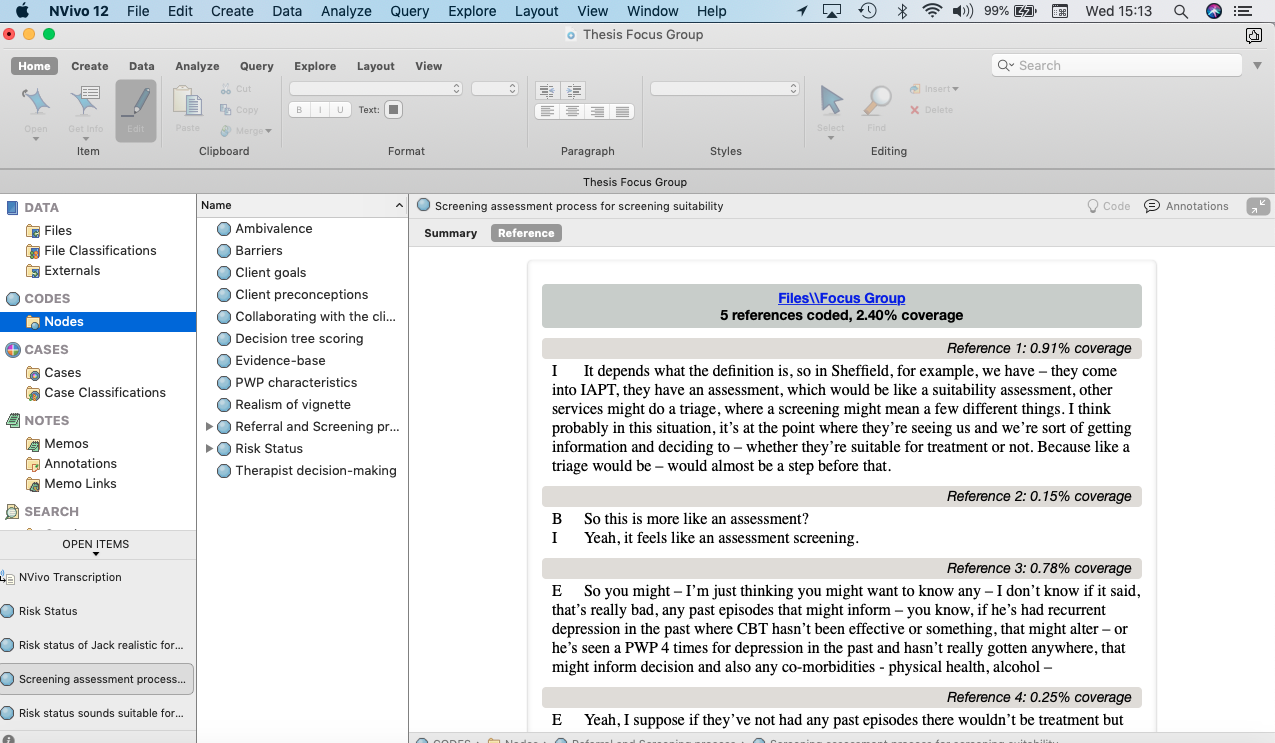 Collaborating with the clientDecision tree scoringEvidence-baseMotivationPWP CharacteristicsRealism of vignetteReferral and screening processRisk StatusSetting goals with the clientTherapist decision-makingPhase 3: Searching for themesCategory 1: Client Suitability 	Subcategory 1: Risk statusRisk status of Jack realistic for IAPT.Risk status sounds suitable for standard patient.Subcategory 2: Referral and screening process ReferralScreening assessment process for treatment suitability.  ‘Jack’s perspective re. wait time and expectancy to see a counselor ‘bang on’.Subcategory 3: MotivationThird option – private counseling might be offered.Buying into the model.Category 2: Accurately portraying a collaborative approach	Subcategory 4: Setting goals with the clientSetting collaborative goal would only be done if Jack onboard with treatment (motivated) and presenting with mild to moderate depression. First intervention should be in line with goals and so would start with BA.Subcategory 5: Client PreconceptionsSome expectation that client might not have been given all the correct information. This might be why dubious and therefore would be seen as understandable by PWP.Category 3: Accurately depicting process of selecting treatment Subcategory 6: Therapist decision-makingEasier to see change if you start with BA.You do swap around; pressure gets to you. Therapy does not always go to plan – clear cut.Influence of client sociodemographic (e.g. client’s lower social status might deter PWP from pursuing treatment and keep trying with client). Subcategory 7: BarriersClient may not initially understand CBT concepts.Weave in more about PWP thinking about barriers as per COM-B approach with client.More background about what might be making things worse for Jack. E.g. fact that PWP has given him 40 pages to read of info when motivation low! Subcategory 8: Decision tree scoringClarification as to what treatment content would look like to make it congruent with either behavioural activation approach or cognitive restructuring. Keep it vague enough but still following a thread of something. Discussion about wording in the text so that it does not align with any one approach specifically.Also realistic about what might lead PWPs to be suspicious of selecting right and wrong answers (e.g. get rid of relapse prevention option).Category 4: Ecological Validity Subcategory 9: Realism of vignette Frequency of therapy.Continuity issues raised that do not allude to either intervention so that right or wrong option selection not highlighted.Discussions about making content more realistic and richer such as doing homework in session and add more info in about what got in the way of not doing homework. Try not to be too specific re. certain approaches (e.g. problem solving) as this begins to sound like going down a particular intervention route.More detail about exactly what would be offered if stepped up (e.g. counseling or more CBT). Factor in process you would go through of reviewing their progress and motivation in sessions with client before discussing stepping up in case management supervision. Collaborative decision with client is the aim. Pull to offer more discussed if client is saying how much they appreciate ‘chats’ with PWP despite scores not responding to treatment.Also questions as to what approach might be best re. allocation at step 3? Might not be relevant, however.Subcategory 10: Evidence baseFeedback that vignette flows well. Compromise between what is realistic versus what is in line with literature (e.g. suggesting client seeks alternative support elsewhere).Discussion about case management supervision and process of stepping up or even stepping out. Linking process to holding research but also think about realistic decisions re. holding client and how case management used.Subcategory 11: PWP CharacteristicsDiscussion about difference between newly qualified PWP and more experienced PWP in how they engage clients. Newly qualified keener to influence change in client, more experienced PWP putting more on client (e.g. “what do you want from the process?”) How does stage of career affect decision-making of PWP? 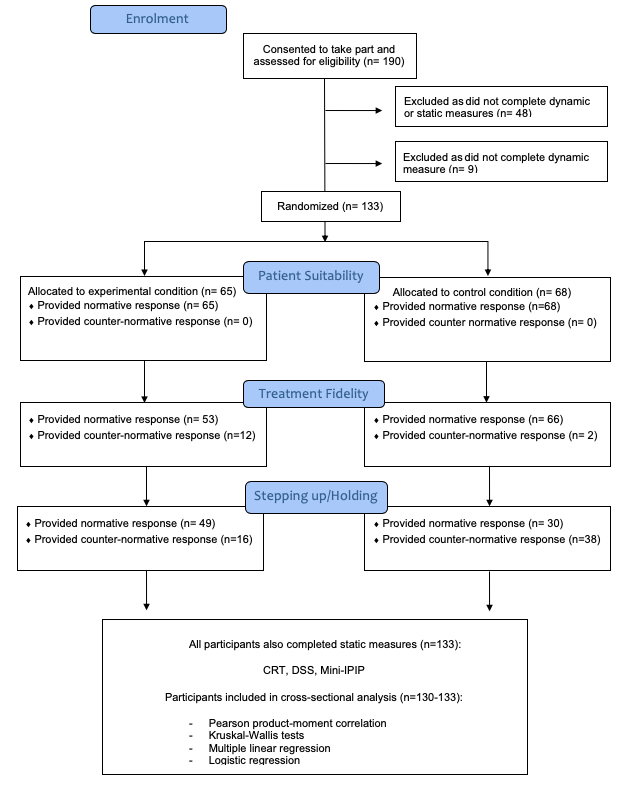 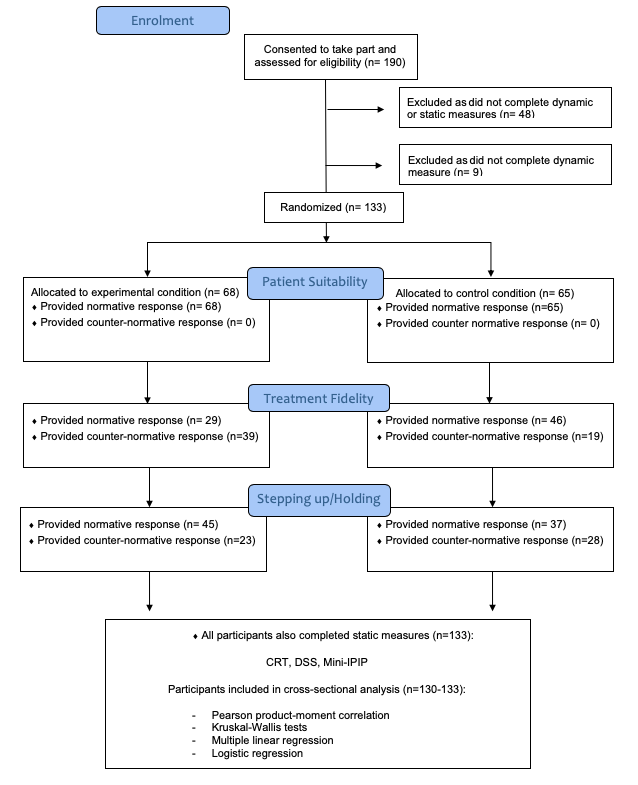 PhaseStagePreliminary codeInitial codePotential themeCategorySubcategory pre meetingCode pre meetingSubcategory post meetingFinal codeRater 1 scorePre meetingRater 2 score Pre meetingRater 1 score Post meetingRater 2 score Post meeting111111211113111141111211111121111311114111151111PhaseStagePreliminary codeInitial codePotential themeCategorySubcategory pre meetingCode pre meetingSubcategory post meetingFinal codeRater 1 scorePre meetingRater 2 score Pre meetingRater 1 score Post meetingRater 2 score Post meeting61111711118111191111101111111111121111131111141111151111161111171111PhaseStagePreliminary codeInitial codePotential themeCategorySubcategory pre meetingCode pre meetingSubcategory post meetingFinal codeRater 1 scorePre meetingRater 2 score Pre meetingRater 1 score Post meetingRater 2 score Post meeting181111191111201111211111221111231111241111251111261111271111281111291111PhaseStagePreliminary codeInitial codePotential themeCategorySubcategory pre meetingCode pre meetingSubcategory post meetingFinal codeRater 1 scorePre meetingRater 2 score Pre meetingRater 1 score Post meetingRater 2 score Post meeting30111131111121111121111311114111151111611117111181111PhaseStagePreliminary codeInitial codePotential themeCategorySubcategory pre meetingCode pre meetingSubcategory post meetingFinal codeRater 1 scorePre meetingRater 2 score Pre meetingRater 1 score Post meetingRater 2 score Post meeting911111011111111111211113131111311111111111111111221111221111PhaseStagePreliminary codeInitial codePotential themeCategorySubcategory pre meetingCode pre meetingSubcategory post meetingFinal codeRater 1 scorePre meetingRater 2 score Pre meetingRater 1 score Post meetingRater 2 score Post meeting331111441111551111331111661111771111410008100021111541111981111PhaseStagePreliminary codeInitial codePotential themeCategorySubcategory pre meetingCode pre meetingSubcategory post meetingFinal codeRater 1 scorePre meetingRater 2 score Pre meetingRater 1 score Post meetingRater 2 score Post meeting109111165111111101111311117611111211111113121111141311118711111514111116151111PhaseStagePreliminary codeInitial codePotential themeCategorySubcategory pre meetingCode pre meetingSubcategory post meetingFinal codeRater 1 scorePre meetingRater 2 score Pre meetingRater 1 score Post meetingRater 2 score Post meeting1716111198111118171111191811112019111141111109111121201111222111112322111124231111PhaseStagePreliminary codeInitial codePotential themeCategorySubcategory pre meetingCode pre meetingSubcategory post meetingFinal codeRater 1 scorePre meetingRater 2 score Pre meetingRater 1 score Post meetingRater 2 score Post meeting25241111262511112726111128271111111011112928111130291010121111113130111132311111No.PhasePreliminary 
CodeInitial CodePotential themeCategorySubcategoryFinal Code1Familiarising self 
with dataSuitabilityRisk status of Jack realistic for IAPT.AmbivalenceClient Suitability Risk statusRisk status of Jack realistic for IAPT.2Generation of 
initial codesMotivationRisk status sounds suitable for standard patient.BarriersAccurately portraying 
a collaborative 
approachReferral and 
screening processRisk status sounds suitable for standard patient.3Searching for 
themesTreatment 
selectionScreening assessment process for treatment suitabilityClient pre-conceptionsAccurately depicting 
process of selecting 
treatment MotivationReferral 4Ecological 
validity‘Jack’s perspective re. wait time and expectancy to see a counselor ‘bang on’.Collaborating with the clientEcological ValiditySetting goals with
clientScreening assessment process for treatment suitability.5Third option – private counseling might be offered.Decision tree scoringClient 
Preconceptions ‘Jack’s perspective re. wait time and expectancy to see a counselor ‘bang on’.6Setting collaborative goal would only be done if Jack onboard with treatment
(motivated) and presenting with mild to moderate depression. Evidence-baseTherapist decision-
makingThird option – private counseling might be offered.No.PhasePreliminary 
CodeInitial CodePotential themeCategorySubcategoryFinal Code7More dialogue with client in an actual assessment as to their motivation right 
from beginning.MotivationBarriersBuying into the model.8Aim is for Jack to sound dubious but will have a go.PWP CharacteristicsDecision tree scoringSetting collaborative goal would only be done if Jack onboard with treatment (motivated) and presenting with mild to moderate depression. 9Some expectation that client might not have been given all the correct
information. This might be why dubious and therefore would be seen as understandable by PWP.Realism of vignetteRealism of vignette First intervention should be in line with goals and so would start with BA.10First intervention should be in line with goals and so would start with BA.Referral and screening process Evidence baseSome expectation that client might not have been given all the correct information. This might be why dubious and therefore would be seen as understandable by PWP.11You do swap around; pressure gets to you.Risk Status PWP CharacteristicsEasier to see change if you start with BA.12Therapy does not always go to plan – clear cut.Setting goals with the clientYou do swap around; pressure gets to you. Therapy does not always go to plan – clear cut.13Client may not initially understand CBT concepts.Therapist decision-makingInfluence of client sociodemographic (e.g. client’s lower social status might deter PWP from pursuing treatment and keep trying with client). No.PhasePreliminary 
CodeInitial CodePotential themeCategorySubcategoryFinal Code14Weave in more about PWP thinking about barriers as per COM-B approach with client.Client may not initially understand CBT concepts.15More background about what might be making things worse for Jack. E.g. fact that PWP has given
him 40 pages to read of info when motivation low!Weave in more about PWP thinking about barriers as per COM-B approach with client.16Continuity issues raised that do not allude to either intervention so that right or wrong option 
selection not highlighted.More background about what might be making things worse for Jack. E.g. fact that PWP has given him 40 pages to read of info when motivation low!17Discussions about making content more realistic and richer such as doing homework in session 
and add more info in about what got in the way of not doing homework. Clarification as to what treatment content would look like to make incongruent with either behavioural activation approach or cognitive restructuring. Keep it vague enough but still following a thread of something.18Also look at applying COM-B approach to look at barriers.Discussion about wording in the text so that it does not align with any one approach specifically.19Try not to be too specific re. certain approaches (e.g. problem solving) as this begins to sound like
going down a particular intervention route.Also realistic about what might lead PWPs to be suspicious of selecting right and wrong answers (e.g. get rid of relapse prevention option).20More detail about exactly what would be offered if stepped up (e.g. counseling or more CBT).Frequency of therapy.No.PhasePreliminary 
CodeInitial CodePotential themeCategorySubcategoryFinal Code21Factor in process you would go through of reviewing their progress and motivation in sessions 
with client before discussing stepping up in case management supervision.Continuity issues raised that do not allude to either intervention so that right or wrong option selection not highlighted.22Collaborative decision with client is the aim.Discussions about making content more realistic and richer such as doing homework in session and add more info in about what got in the way of not 
doing homework. 23Pull to offer more discussed if client is saying how much they appreciate ‘chats’ with PWP despite 
scores not responding to treatment.Try not to be too specific re. certain approaches (e.g. problem solving) as this begins to sound like going down a particular intervention route.24Also questions as to what approach might be best re. allocation at step 3? Might not be relevant, 
however.More detail about exactly what would be offered if stepped up (e.g. counseling or more CBT). 25Clarification as to what treatment content would look like to make it congruent with either 
behavioural activation approach or cognitive restructuring. Keep it vague enough but still following a thread of 
something. Factor in process you would go through of reviewing their progress and motivation in sessions with client before discussing stepping up in case management supervision. Collaborative decision with client is the aim. 26Discussion about wording in the text so that it does not align with any one approach specifically.Pull to offer more discussed if client is saying how much they appreciate ‘chats’ with PWP despite scores not responding to treatment.27Also realistic about what might lead PWPs to be suspicious of selecting right and wrong answers (e.g. get rid of relapse 
prevention option).Also questions as to what approach might be best re. allocation at step 3? Might not be relevant, however.No.PhasePreliminary 
CodeInitial CodePotential themeCategorySubcategoryFinal Code28Feedback that vignette flows well. Compromise between what is realistic versus what is in line with literature 
(e.g. suggesting client seeks alternative support elsewhere).Feedback that vignette flows well. Compromise between what is realistic versus what is in line with literature (e.g. suggesting client seeks alternative support elsewhere).29Discussion about case management supervision and process of stepping up or even stepping out. Linking process to holding research but also think about realistic decisions re. holding client and how case management used.Discussion about case management supervision and process of stepping up or even stepping out. Linking process to holding research but also think about realistic decisions re. holding client and how case management used.30Discussion about difference between newly qualified PWP and more experienced PWP in how they engage clients. Newly qualified keener to influence change in client, more experienced PWP putting more on client (e.g. “what do you 
want from the process?”) Discussion about difference between newly qualified PWP and more experienced PWP in how they engage clients. Newly qualified keener to influence change in client, more experienced PWP putting more on client (e.g. “what do you want from the process?”) 31How does stage of career affect decision-making of PWP? Influence of client sociodemographic (e.g. client’s lower social status might deter PWP from pursuing treatment and keep trying with client). How does stage of career affect decision-making of PWP?